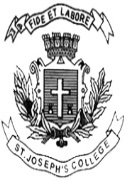 ST. JOSEPH’S COLLEGE (AUTONOMOUS), BENGALURU-27B.A.JIP –V SEMESTERINTERNATIONAL RELATIONS & PEACE STUDIES (IRP)SEMESTER EXAMINATION: OCTOBER 2021(Examination conducted in February, 2022)IRP 5119: Core Concepts in Peace & Conflict StudiesTime- 2 ½ hrs			Max Marks-70This question paper contains 1 printed page and three partsPart AAnswer any 4 of the following question in about 60 words each.   (4x4=16 marks)How does Johan Galtung define Peace? What is Economic Violence?What are Peace Movements? Cite an example of the same. Write a note on Structured Violence. What is an Insurgency? Answer any 3 of the following question in about 150-200 words.       (3x8=24 marks) Elucidate upon the Negative and Positive Framework of Peace.  Explain the different dimensions of Violence.  Write a note on Gender and Peace in Peace Studies. Cite an example of the same.  What is a War Crime? Cite an example of the same.                   Answer any 2 of the following questions in about 250-300 words.      (2x15=30 marks)10. What is a Conflict Triangle? Explain in detail the utility of a Conflict Triangle in Peace & Conflict Studies. 11. How has the process of Globalization accentuated the spread of Economic Violence around the world? 12. Explain the relationship between Climate Change, Sustainable Development Goals and Peace efforts. 13.  Elucidate on Populism and Populist Movements around the world. IRP5119-A-21